О внесении изменений в постановление Администрации Слободо-Туринского муниципального района от 27.12.2021 № 584 «Об утверждении Положения о персонифицированном дополнительном образовании детей в Слободо-Туринском муниципальном районе» (в редакции постановления Администрации Слободо-Туринского муниципального района от 24.08.2022 № 343)В целях приведения в соответствие с Общими требованиями к нормативным правовым актам, муниципальным правовым актам, регулирующим предоставление субсидий, в том числе грантов в форме субсидий, юридическим лицам, индивидуальным предпринимателям, а также физическим лицам - производителям товаров, работ, услуг, утвержденными постановлением Правительства Российской Федерации от 18.09.2020№ 1492, Администрация Слободо-Туринского муниципального района, ПОСТАНОВЛЯЕТ:1. Внести в приложение № 2 к постановлению Администрации Слободо-Туринского муниципального района от 27.12.2021 № 584 «Об утверждении Положения о персонифицированном дополнительном образовании детей в Слободо-Туринском муниципальном районе» (в редакции постановления Администрации Слободо-Туринского муниципального района от 24.08.2022                № 343) следующие изменения:1) пункт 7 раздела I изложить в следующей редакции:«7. Сведения о субсидиях размещаются на едином портале бюджетной системы Российской Федерации в информационно-телекоммуникационной сети «Интернет» (далее – единый портал) (в разделе единого портала) не позднее 15-го рабочего дня, следующего за днем принятия решения о бюджете (решения о внесении изменений в решение о бюджете).»;2) в разделе II:а) пункт 8 дополнить абзацем вторым следующего содержания:«Информация о количестве получателей субсидии, соответствующих категории отбора отсутствует.»;б) пункт 9 изложить в следующей редакции: «9. Объявление о проведении отбора размещается на официальном сайте уполномоченного органа в информационно-телекоммуникационной сети «Интернет» (далее – официальный сайт), на котором обеспечивается проведение отбора, не позднее 10-го календарного дня до даты начала проведения отбора.»; в) в пункте 11:подпункт 1 изложить в следующей редакции:«1) сроки проведения отбора, а также дата начала подачи заявок исполнителей услуг, которая не может быть ранее 10-го календарного дня, следующего за днем размещения объявления о проведении отбора;»;подпункт 3 изложить в следующей редакции:«3) результаты предоставления гранта в форме субсидии в соответствии с пунктом 36 настоящего Порядка;»;г) подпункт 4 пункта 20 изложить в следующей редакции:«4) условие о согласии исполнителя услуг на осуществление в отношении него проверки уполномоченным органом и органом муниципального финансового контроля соблюдения условий и порядка предоставления гранта, в том числе в части достижения результатов предоставления гранта, а также проверки соблюдения исполнителем услуг порядка и условий предоставления гранта в соответствии со статьями 268 1 и 269 2 Бюджетного кодекса Российской Федерации;»;3) в разделе III:а) в пункте 34:в подпункте 5 слово «целей» заменить словом «результатов»;в подпункте 7 слово «целей» исключить;б) в подпункте 2 пункта 37 слово «целей» заменить словом «результатов»;4) пункт 39 раздела IV дополнить абзацем вторым следующего содержания:«Точная дата завершения и конечные значения результатов (конкретные количественные характеристики итогов) указываются в соглашении о предоставлении гранта.»;5) в заголовке раздела V слово «целей» исключить;6) в разделе V:а) пункт 41 изложить в следующей редакции:«41. Орган муниципального финансового контроля осуществляет проверку соблюдения условий и порядка предоставления грантов в форме субсидий их получателями, в том числе в части достижения результатов предоставления гранта, а также проверки соблюдения исполнителем услуг порядка и условий предоставления гранта в соответствии со статьями 268 1 и 269 2 Бюджетного кодекса Российской Федерации.»;б) в абзаце первом, подпункте 3 пункта 42 слово «целей» исключить;7) пункт 46 раздела VI изложить в следующей редакции:«46. Гранты в форме субсидии подлежат возврату исполнителем услуг в бюджет муниципального образования в случае нарушения порядка и условий их предоставления, а также в случае недостижения значений результатов предоставления гранта, в том числе непредставления отчета об оказанных образовательных услугах в рамках системы персонифицированного финансирования в сроки, установленные соглашением о предоставлении гранта в форме субсидии.».2. Разместить настоящее постановление на официальном сайте Администрации Слободо-Туринского муниципального района в информационно-телекоммуникационной сети Интернет http://slturmr.ru/.3. Контроль за исполнением настоящего постановления возложить на заместителя Главы Администрации по социальным вопросам Слободо-Туринского муниципального района Ботина Н.Н.Главы Слободо-Туринского муниципального района                                        В.А. Бедулев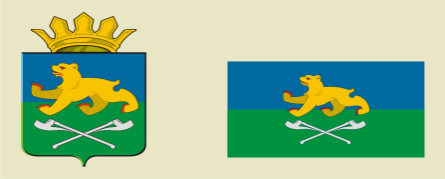 АДМИНИСТРАЦИЯ СЛОБОДО-ТУРИНСКОГОМУНИЦИПАЛЬНОГО РАЙОНАПОСТАНОВЛЕНИЕАДМИНИСТРАЦИЯ СЛОБОДО-ТУРИНСКОГОМУНИЦИПАЛЬНОГО РАЙОНАПОСТАНОВЛЕНИЕот 25.11.2022    № 494      с. Туринская Слободас. Туринская Слобода